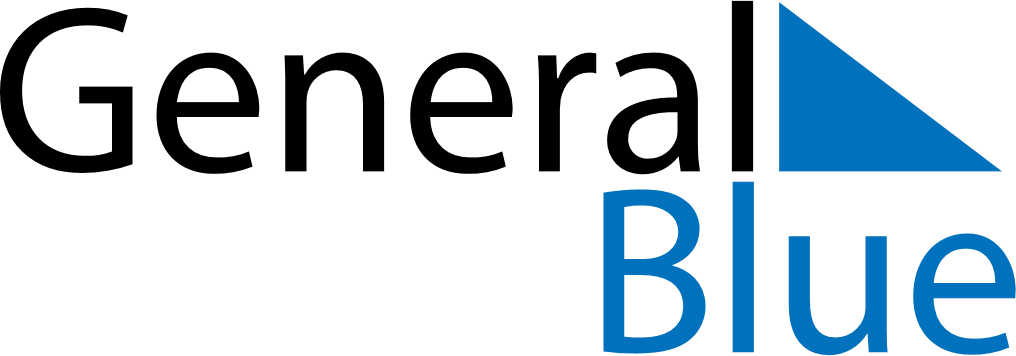 May 2022May 2022May 2022May 2022May 2022May 2022CameroonCameroonCameroonCameroonCameroonCameroonSundayMondayTuesdayWednesdayThursdayFridaySaturday1234567End of Ramadan (Eid al-Fitr)
Labour Day89101112131415161718192021National Day22232425262728Ascension Day293031NOTES